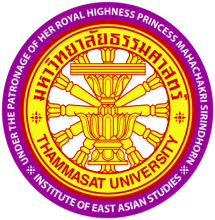 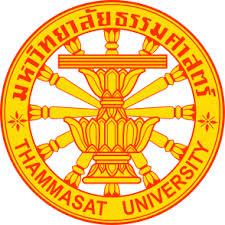 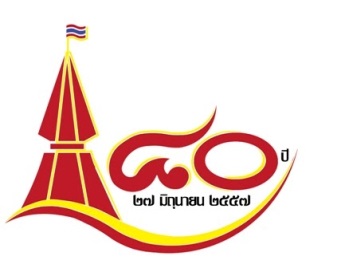 ใบตอบรับโครงการสัมมนาทางวิชาการหัวข้อ “การปราบปรามคอร์รัปชันในประเทศเอเชียตะวันออก: บทเรียน และนัยยะต่อประเทศไทย”จัดโดย สถาบันเอเชียตะวันออกศึกษาฯ ร่วมกับ สถาบันต่อต้านการทุจริตคอร์รัปชันแห่งมหาวิทยาลัยธรรมศาสตร์วันพฤหัสบดี ที่ 24  กรกฎาคม  2557  เวลา 13.00-16.15 น.ณ ห้องสายสัมพันธ์ ไทย – ญี่ปุ่น   สถาบันเอเชียตะวันออกศึกษา  มหาวิทยาลัยธรรมศาสตร์ ศูนย์รังสิต1. ชื่อ-นามสกุล					ตำแหน่ง…………………………………………………………………………	หน่วยงาน					เบอร์โทรศัพท์						มือถือ..................................................................โทรสาร............................................................................................E-mail Address 											2. ชื่อ-นามสกุล					ตำแหน่ง…………………………………………………………………….……หน่วยงาน					เบอร์โทรศัพท์						มือถือ..................................................................โทรสาร............................................................................................E-mail Address 											2. ชื่อ-นามสกุล					ตำแหน่ง…………………………………………………………………….……หน่วยงาน					เบอร์โทรศัพท์						มือถือ..................................................................โทรสาร............................................................................................E-mail Address 																ลงชื่อ											วันที่						กรุณาส่งใบตอบรับได้ทางโทรสาร 0-2564-4888 หรือ E-mail: ieas.seminar@gmail.comภายในวันจันทร์ที่ 21 กรกฎาคม 2557 หรือติดต่อสอบถามรายละเอียดเพิ่มเติมโทร. 0-2564-5000-3 ต่อ 323                                                                                   ขอขอบคุณ 								สถาบันเอเชียตะวันออกศึกษา 